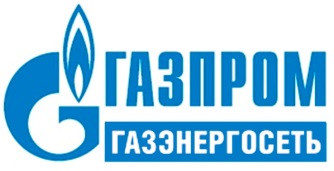 РЕЛИЗ22.10.2014г. МоскваОАО «Газпром газэнергосеть»  начинает  реализацию гелия в баллонах  на электронной торговой площадке (ЭТП)21 октября ОАО "Газпром газэнергосеть" запустило продажи газообразного гелия в баллонах на электронной торговой площадке (ЭТП) eOil.ru. Ранее компания осуществляла электронные торги только газообразным гелием в спецемкостях.  Ежедневный выставляемый на аукцион объем газообразного гелия в баллонах в данный момент составляет 315 м3. Предусмотрена возможность поставок приобретенного гелия как из Оренбурга, так и из Москвы. СправкаОАО «Газпром газэнергосеть» - специализированный оператор 
ОАО «Газпром» по реализации нефтепродуктов, сжиженного углеводородного газа (СУГ), серы и гелия. Уполномоченная компания по объектам автономного газоснабжения согласно «Концепции участия ОАО «Газпром» в газификации регионов РФ». Компания осуществляет оптовые поставки в 83 региона РФ, управляет розничными активами по реализации СУГ и нефтепродуктов в 28 регионах РФ. Электронные торги ОАО «Газпром газэнергосеть» осуществляет с февраля 2013 года на электронной торговой площадке ООО «Информационные системы» eOil.ru. Первой реализованной на ЭТП продукцией был газообразный гелий. В настоящее время Компания реализует посредством электронных торгов гелий газообразный в спецемкостях, гелий газообразный в баллонах, нефтепродукты, СУГ. Ценовые индексы по итогам торгов публикуются ежедневно на официальном сайте ОАО «Газпром газэнергосеть».ОТДЕЛ ПО СВЯЗЯМ С ОБЩЕСТВЕННОСТЬЮ И РЕКЛАМЕ  ОАО «ГАЗПРОМ ГАЗЭНЕРГОСЕТЬ»Контактные телефоны: +7 (495) 777-77-97 (доб.1121),  +7 (916) 442-02-50
Факс: +7 (495) 777-97-40 Е -mail: pr@gazpromlpg.ru  Сайт: http://www.gazpromlpg.ru